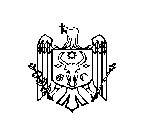 DECIZIE nr. 1/6din 01 martie 2018Cu privire la aprobarea Programului de reparaţie şi întreţinere a drumurilor publice locale din cadrulraionului Ştefan Vodă pentru anul 2018Aferent demersului direcției construcții, gospodărie comunală și drumuri nr. 05 din 14.02.2018;În temeiul Legii bugetului de stat pentru anul 2018 nr. 289 din 15.12.2017 și Hotărârii Guvernului nr. 1468 din 30.12.2016 privind aprobarea listelor drumurilor publice naționale și locale din Republica Moldova;În baza art. 43 alin. (1), lit. (g), art. 46 din Legea nr. 436–XVI din 28 decembrie 2006 privind administraţia publică locală, Consiliul raional Ştefan Vodă DECIDE:1. Se aprobă Programul de reparaţie şi întreţinere a drumurilor publice locale din cadrul raionului Ştefan Vodă pentru anul 2018, în continuare Program, (se anexează).2. Programul va fi finanţat din sursele financiare acumulate la bugetul raional, din contul transferurilor curente primite cu destinație specială între bugetul de stat și bugetele locale de nivelul II, pentru infrastructura drumurilor.3 Controlul executării prezentei decizii se atribuie dlui Nicolae Molozea, preşedintele raionului Ştefan Vodă. 4. Prezenta decizie se comunică:Oficiului teritorial Căuşeni al Cancelariei de Stat;Direcţiei construcţii, gospodărie comunală şi drumuri;Direcţiei finanţe;Prin publicare pe pagina web și în Monitorul Oficial al Consiliului raional Ștefan Vodă.Preşedintele şedinţei                                                                      Ion UngureanuSecretarul Consiliului raional                                                             Ion ŢurcanAnexăla  decizia Consiliului raional Ştefan Vodănr. 1/6 din 01 martie 2018P R O G R A M U L de reparaţie şi întreţinere a drumurilor publice locale din raionul  Ştefan Vodă pentru anul 2018REPUBLICA MOLDOVACONSILIUL RAIONAL ŞTEFAN VODĂNrd/oNr drumDenumirea drumuluiTronsonul(km)Surse preconizate (mii lei)Termen de îndeplinireLucrările preconizate1L -587R 30 Drum de acces spre s. CioburciuL -1000 m.l.650,0Aprilie-octombrieReparația îmbrăcămintei rutiere cu piatra sparta (adaos de material)2L 593,1Drum de acces spre s. Ermoclia L -200 m.l.714,0Mai-septembrieReparația îmbrăcămintei rutiere cu beton asfaltic3L-593R 30 Drum de acces spre s. CrocmazSector  l - 380m.l.800,0Mai-septembrieReparație cu beton asfaltic h-6 cm4L 584.1Drum de acces spre s. Copceac Sector l -2130 m.l.800,0Aprilie-octombrieReparația îmbrăcămintei rutiere cu piatra sparta (adaos de material)5L 583Ermoclia - AlavaSelectiv-1000 m.l.340,2  -  520 m.l.432,9  -  480 m.l.Aprilie-octombrieReparația îmbrăcămintei rutiere cu piatra sparta h-15 cm6L 592R 30 Drum de acces spre s. CăplaniSelectiv 1300 m.l.500,0Aprilie-octombrieReparația îmbrăcămintei rutiere cu piatra sparta (adaos de material)7L 584Stefan Voda - Ștefănești - Volintiri - AlavaSelectiv 660 m.l.600,0Aprilie-octombrieReparația îmbrăcămintei rutiere cu piatra sparta h-15 cm8L 593,1Drum de acces  spre s. Slobozia 500,0Mai-septembrieReparația îmbrăcămintei rutiere cu piatra sparta si beton asfaltic  9L 591R 30 Antonești - Carahasani500m2500,0Aprilie-octombriePavarea trotuarelor10Angajarea responsabilului tehnic63,7Salariu cu impozitele 11Întreținerea de iarna 2018  drumurilor  locale ( contract cu Credo Industry)300,012Contract de mica valoare100,013Întreținerea drumurilor publice locale3000,0permanent13Sold 326,6TOTAL9627,4